 ` 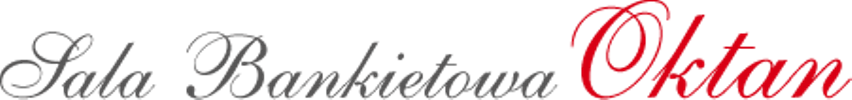 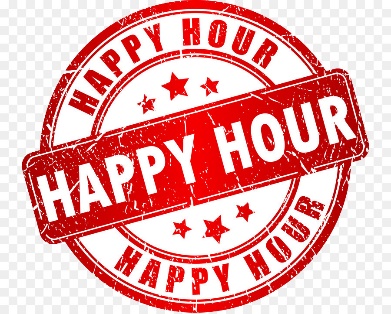 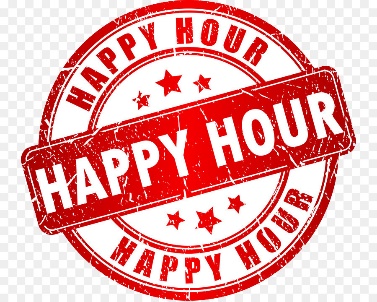 LIPIEC 2021r.   
TEL: 502-683-597     Dowóz na terenie miasta – GRATIS (min.15pln/zamówienie) Poniedziałek – Piątek w godz. 11.00 – 18.00 (ZAMÓWIENIA TELEFONICZNIE do godziny 17.00) Sobota 11.00 – 16.00 (ZAMÓWIENIA TELEFONICZNE do godziny 15.30)
WWW.SALAOKTAN.PLZupa dnia – 6pln    Danie główne – 17,00pln   Zestaw dnia (zupa + danie) – 21 pln (do każdego zamówienia na wynos opakowanie 0.50gr/szt.)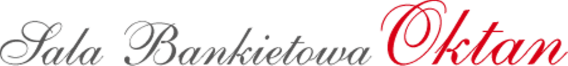 
Jeżeli chcą Państwo zamienić "zestaw dnia" na inny posiłek, 
poniżej znajdują się alternatywne dania, które można zamawiać w zestawie*
*Dania w zestawie podawane są z frytkami lub z ryżem lub z ziemniakami oraz zestawem surówek
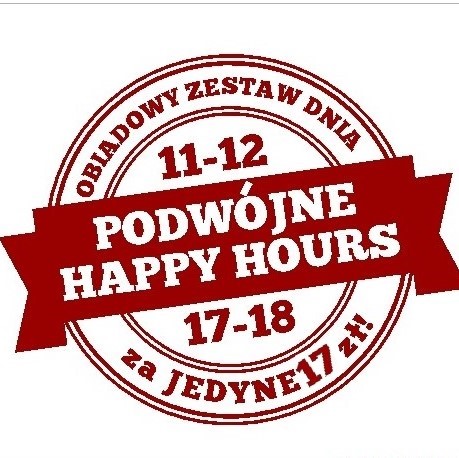 HAPPY HOUR OBOWIĄZUJE WYŁĄCZNIE PRZY ZAMÓWIENIACH NA MIEJSCU – 
HAPPY HOUR NIE OBOWIĄZUJE PRZY ZAMÓWIENIACH Z DOWOZEMCzwartek – 01/07/2021r.Zupa pieczarkowa
Zapiekana pierś z kurczaka z serem mozzarellą i bazylią, ziemniaki, surówka z mizeriiPiątek – 02/07/2021r.Zupa krupnik
Klopsiki wieprzowe w sosie pomidorowym z bazylią, ziemniaki, surówkiSobota – 03/07/2021r.Zupa z karty
Pieczeń rzymska w sosie pieczarkowym, ziemniaki, surówkiNiedziela– 04/07/2021r.RESTAURACJA NIECZYNNAPoniedziałek – 05/07/2021r.Zupa gulaszowa
Medalion drobiowy w grzankach lub kotlet pożarski w sosie paprykowym, ziemniaki, surówkiWtorek – 06/07/2021r.Zupa ogórkowa
Gołąbek w sosie pomidorowym, ziemniaki, surówkiŚroda – 07/07/2021r.Zupa szczawiowa z jajkiem
DeVolay z serem i pieczarkami, ziemniaki (lub frytki +2pln), surówkiCzwartek – 08/07/2021r.Rosół domowy z makaronem
Sakwa schabowa w sosie, ziemniaki, surówkiPiątek – 09/07/2021r.Zupa porowa ze szczypiorkiem i serkiem topionym
Udziec z kurczaka faszerowany pieczarkamiSobota – 10/07/2021r.RESTAURACJA NIECZYNNA – IMPREZA ZAMKNIĘTANiedziela– 11/07/2021r.RESTAURACJA NIECZYNNAPoniedziałek – 12/07/2021r.Zupa żurek
Sznycel wieprzowy z cebulką, ziemniaki, surówkiWtorek – 13/07/2021r.Zupa botwinka
Filet z piersi kurczaka lub kotlet hawajski, ziemniaki (lub frytki+2pln), surówkiŚroda – 14/07/2021r.Zupa pieczarkowa z makaronem
Placek po węgiersku, surówkiCzwartek – 15/07/2021r.Rosół bombaj (z kulkami mięsa i warzywami chińskimi)
Kotlet schabowy z kapustą zasmażaną, ziemniaki, surówkiPiątek – 16/07/2021r.Zupa zbójnicka
Udko z kurczaka w miodzie i sezamie, ziemniaki, surówkiSobota – 17/07/2021r.RESTAURACJA NIECZYNNA – IMPREZA ZAMKNIĘTANiedziela– 18/07/2021r.RESTAURACJA NIECZYNNAPoniedziałek – 19/07/2021r.Zupa gulaszowa
Kotlet mielony z pieczarkami z rusztu, ziemniaki, surówkiWtorek – 20/07/2021r.Rosół domowy z makaronem
Roladka schabowa w sosie, ziemniaki, surówkiŚroda – 21/07/2021r.Zupa krupnik
Krokiety z farszem mięsnym lub z kapustą i pieczarkami, surówkiCzwartek – 22/07/2021r.Zupa pomidorowa z ryżem
Pierś z kurczaka w sosie miodowo-musztardowym, ziemniaki, surówkiPiątek – 23/07/2021r.Zupa ogórkowa
Gulasz wieprzowy, ziemniaki lub kasza (pęczak lub gryczana), surówkiSobota – 24/07/2021r.Zupa z karty
Nuggetsy drobiowe, ziemniaki (lub frytki +2pln), surówkiNiedziela– 25/07/2021r.RESTAURACJA NIECZYNNAPoniedziałek – 26/07/2021r.Kapuśniak ze słodkiej kapusty
Kotleciki wieprzowe w sosie myśliwskim, ziemniaki, surówkiWtorek – 27/07/2021r.Zupa szczawiowa z jajkiem
Karkówka pieczona w sosie, ziemniaki lub kopytka, surówkiŚroda – 28/07/2021r.Zupa jarzynowa
Roladka z kurczaka nadziewana szpinakiem i serem feta, ziemniaki (lub frytki +2pln), surówkiCzwartek – 29/07/2021r.Rosół bombaj (z kulkami mięsa i warzywami chińskimi)
Kotlet schabowy z kapustą zasmażaną, ziemniaki, surówkiPiątek – 30/07/2021r.Zupa fasolowa
Dorsz w cieście, ziemniaki, surówkiSobota – 31/07/2021r.Zupa z karty
Indyk (sztuka mięsa) w sosie śmietanowym, ziemniaki, surówki ZupyDania z drobiuDania z wieprzowiny
Rosół domowy - 6pln/500ml
Żurek - 7pln/500ml
Gulaszowa - 8pln/500ml
Pomidorowa z ryżem lub makaronem – 7pln/500mlFilet z kurczaka w zestawie -18 pln
Filet z kurczaka z grilla 
w zestawie -19 pln
Nuggetsy z frytkami, surówki – 19 pln
Kotlet DeVolay w zestawie – 19 pln
Filet z kurczaka z jajkiem sadzonym 
w zestawie – 19 pln
Kotlet hawajski w zestawie – 19 plnKarkówka z sosem 
w zestawie – 18 pln
Kotlet schabowy 
w zestawie – 18pln
Sakwa schabowa 
w zestawie – 19pln
Placek po węgiersku 
z surówkami – 22 plnRybyPierogi i dania jarskieFilet z dorsza w zestawie – 23pln
Łosoś grillowany 
w zestawie – 26 plnSałatkiZ kurczakiem, ananasem 
i serem mozzarella – 23 plnZ łososiem grillowanym, serem typu feta i czerwoną cebulką – 26plnSałatka grecka – 21 plnPierogi ruskie zasmażane lub gotowane z surówkami–17 pln Pierogi z mięsem zasmażane lub gotowane 
z surówkami – 17 pln
Naleśniki z twarożkiem–15pln
Ser panierowany 
w zestawie-17 plnDodatki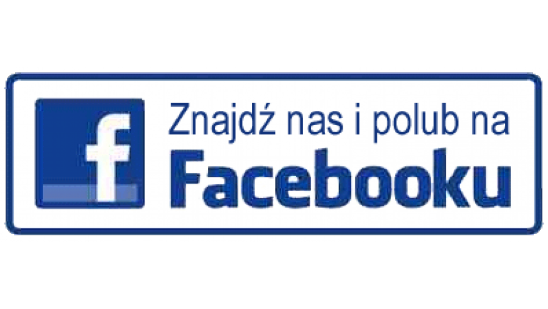 pojeFrytki /200gr./ - 5 pln
Dodatkowa porcja ziemniaków lub ryżu /200gr./ - 2pln
Bukiet 3 surówek /300gr./ -5pln
Warzywa got. /250gr / - 5pln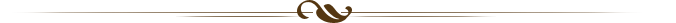 Pepsi, Pepsi Max, Mirinda, 7up, /500ml/ - 5pln
Toma (różne smaki) /330ml/ - 5 pln
Lipton Ice Tea (różne smaki) /500ml/ - 5 pln
Woda gaz lub niegaz. /500ml/ - 3 pln
